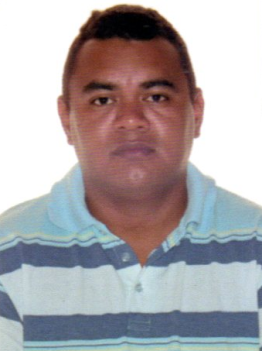 ANSELMO PAIVA FERNANDESBrasileiro, Casado, 35 Anos.Endereço: Rua Comendador Luís Ribeiro Nº 123 –Jacarecanga.            Fones: (85) 98968 – 8882 / 98518 – 4305 / 99786 - 3179E-mail: apfanselmo@gmail.com	OBJETIVO: Pretendo exercer funções de acordo com a necessidade da empresa e minhas qualidades profissionais. Com responsabilidade, pontualidade, companheirismo, tendo em vista minha capacidade profissional para me destacar entre os demais sempre visando crescimento e aprendizado.FORMAÇÃO ESCOLAR:ENSINO MÉDIO (COMPLETO)CURSOS DE CAPACITAÇÃO:INFORMÁTICA BÁSICA  - NCI INFORMÁTICAOPERADOR DE TELEMARKETING – COLÉGIO AVANÇARASSISTENTE ADMINISTRATIVO - S.O.SEXPERIÊNCIA PROFISSIONAL:EMPRESA: ELETRON ENGENHARIA LTDACargo: Eletricista IndustrialPeríodo: 1 AnoEMPRESA: GRENDENE  S/A Cargo: Auxiliar de ProduçãoPeríodo: 3 AnosEMPRESA: A. MENDES FERREIRACargo: Auxiliar de ProduçãoPeríodo: 1 Ano    EMPRESA: SUPER FRANGONDIA  	Cargo: Encarregado de FLVPeríodo: 3 Anos